Belton C of E Primary School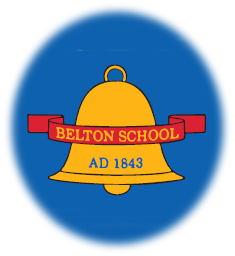 Uniform & Appearance PolicyWe expect that our pupils maintain a high standard of appearance and wear our school uniform when attending school, or when participating in school organised events outside normal school hours.  This policy contains a complete list of the items needed for school uniform and specifies exactly what choices there are and what we recommend that pupils should wear.Our aim is to keep our uniform consistent and so we respectfully request that before purchasing any item that is not specifically listed that you check with school to ensure suitability.  We believe, a strict adherence to our uniform policy helps and we ask all parents and carers support our effort to encourage full school uniform.Aims and ObjectivesWe believe that school uniform:promotes a sense of pride in the schoolengenders a feeling of community and belongingsupports positive behaviour and disciplineis practical and smartidentifies the children with the school, and encourages identity with the schoolmakes children feel equal to their peers in terms of appearanceprevents children coming to school in fashion or ‘designer’ label clothes that could be distracting in class or create a sense of competitionis regarded as suitable and good value for money, by most parents / carersThe role of Parents/CarersWe ask all parents/carers who send their children to our school to support the school uniform policy.  We believe that parents/carers have a duty to send their children to school dressed correctly and ready for their daily schoolwork.  One of the responsibilities of parents/carers is to ensure that their child has the correct uniform and that it is clean and in good repair.  If there are reasons, for example, on religious grounds, why parents/carers want their child to wear clothes that differ from the school uniform, the school will look sympathetically at such requests.  Similarly, should an item of school uniform prove problematic for a pupil with disabilities then parents/carers are invited to discuss this with the head teacher.The role of Teachers and Support StaffAll staff will ensure that pupils comply with the uniform policy.  Where pupils are in breach of the policy, the class teacher will initially speak to the pupil and parents/carers to try to remedy the situation, discussing the matter sensitively with the child and parents/carers.  Staff will refer continued breaches of the policy to the head teacher.In addition, all staff will set a good example in terms of personal dress.  This should be determined by smart professional dress and can be varied according to the activities being taught.  For example, PE should be taught in appropriate clothing and foot wear.The role of GovernorsThe Governing Board supports the head teacher in implementing the school uniform policy.  It will consider all representations from parents/carers regarding the uniform policy and liaises with the head teacher to ensure that the policy in implemented fairly and with sensitivity.  Governors ensure that the school uniform meets regulations concerning equal opportunities.  Governors ensure that the school uniform policy helps pupils to dress sensibly, in clothing that is hardwearing, safe and practical.The role of the Head TeacherThe head teacher will ensure that pupils and staff comply with the uniform policy agreed by the governing body.  The head teacher has a duty to enforce the school uniform throughout the school community, as part of the duty within maintenance of day to day discipline in the school.The head teacher may discipline a pupil for breach of the Uniform/Appearance Policy.  Where pupils are in breach of the policy and have been referred by the pupil’s class teacher, the head teacher will initially speak to the pupil and parents/carers to remedy the situation.  Following on from this, any further breach, a formal letter will follow.  Exclusion may be considered where breaches of the Uniform/Appearance Policy are ‘persistent and defiant’.General AppearanceHairAt Belton C of E Primary School, in the interests of safety, practicality and hygiene, we would prefer long hair (i.e. hair at shoulder length or longer) to be tied back at all times and it MUST be tied back where it is a stated control measure under Health & Safety risk assessments (e.g. all PE lessons; use of outdoor play equipment; forest school; food technology; Science experiments etc.)  Adults working in school will be aware of situations when this is required and will inform pupils of times when hair must be tied back.  Pupils who do not come with their hair tied back can borrow a hair band/bobble from school.When tying hair back, please use a small plain black, white or blue hair band/bobble.  All headwear needs to be appropriate to school, i.e. hair bands/Alice bands and hair slides are only to be worn where hair needs to be held back and not as a fashion accessory.  These items should be in line with school colours.We are very aware of the fact that children are continually subjected to fashion influences with regard to hair styles and hair wear – some of which are appropriate to the school situation whilst others are not.  Any styles which cause a potential health and safety issue will not be allowed nor will any style/accessory which are not formal school wear.JewelleryWe have witnessed examples of the injuries jewellery can cause, both to the wearer and to others, so for the safety of all concerned, we do not allow children to wear jewellery in our school.  The exception to this is the wearing of a watch (which must be removed for PE).  Earrings, even small studs are NOT encouraged and if worn must be removed for PE, plasters over the ear are not acceptable.  PLEASE NOTE THAT IF CHILDREN HAVE EARS PIERCED THEY MUST DO SO AT THE BEGINNING OF THE SUMMER HOLIDAY AND REMOVE THEM FOR THE START OF TERM, OTHERWISE IT WILL AFFECT THEIR PARTICIPATION IN THE STATUTORY PE CURRICULUM.For religious reasons only a symbol in the form of a bracelet may be worn as long as it is hidden underneath clothing.  For PE lessons the symbol must be taken off or pushed further up the child’s arm in order to be completely hidden by clothing for health and safety reasons.  For swimming these items MUST be completely covered by a tight wrist band.Make-up / nail varnishNo make-up is permitted at all, unless necessary for a concert or play.  Nail varnish should not be worn.  WE ALSO RESERVE THE RIGHT TO ASK CHILDREN TO REMOVE ANY OTHER ACCESSORY WHICH IN OUR OPINION CONSTITUTES A DANGER TO THE WEARER OR OTHER CHILDRENFootwearChildren should wear black sensible shoes to school (not trainers).  We believe that it is dangerous for children to wear shoes with no straps or laces, platform soles, open toed sandals, or high heels in school, so we do not allow this.  Black boots are acceptable in the winter months, where they are both practical and necessary.  Our school promotes the wearing of practical shoes that are well maintained and reflect our commitment to safety, smart appearance and pride in school identity.Belton C of E Primary School uniform can be purchased from the school supplier http://www.sportsadvocate.co.uk/schoolwear/belton-ce-primary.html.  In order to be consistent with colours, purchases from here would be the preferred option.  However, uniform can be purchased from other suppliers, including second hand retailers, as long as they reflect the appropriate school colours as identified within this policy.Our colours are royal blue, grey and white and the required all year uniform is as follows:blue sweatshirt, cardigan or fleece with logo (logo optional)white polo shirt, white shirt or white blousedark grey trousers, shorts, pinafore dress or blue and white gingham dress (all year- choice is given to what style the children can wear) grey/white socks/grey tightsblack sensible school shoes/boots (not trainers)We would recommend that the outer garment of a child’s clothing has the school logo on.  However it is not expected that the summer dresses have the logo on them.  Sew on logo badges are available free of charge from the school office.In light of Covid 19 a base layer is also available to buy. If children wear a base layer this must be under trousers and a school jumper should be worn. For PE all children needIndoor PEplain round neck T shirt in house colour red, green, blue and yellowblack / navy blue shortsblack plimsollsdrawstring bag (clearly labelled with child’s name)Outdoor PE: (KS1 & 2 pupils)a hoodie (plain in house colour red, green, blue and yellow)black or navy-blue tracksuit/jogging bottoms/leggingstrainersSwimming (KS1 and KS2)above the knee swimming trunk/shortsone piece swimming costume towelhairbrush or combgoggles (a permission slip must be signed by parents/carers if goggles are to be worn)plain swimming hats, as appropriateParents/carers should note the swimming and PE is a compulsory part of the curriculum and all children are required to participate.Additional optional items (available in school colour with logo)book bagdrawstring PE bagwaterproof fleece with hoodPupils and parents/carers are asked to remember that storage space at school is extremely limited and therefore bags/rucksacks should be as small as possible.  Pupils should also be able to carry them easily!From the beginning of the Autumn term 2022 until half term as a school we are trialling wearing PE to school on PE days (excluding Reception Class). This will be reviewed in October 2022Extreme WeatherChildren should dress appropriately for extreme weather conditions. In the summer it is vital that children have a protective sun hat or cap.  Sun cream should be applied to children before they arrive at school on hot summer days.  Boots and sufficiently warm waterproof coats should be provided in wet and snowy weather.  In severe weather, it is perfectly acceptable/sensible for pupils to wear suitable outdoor clothing/footwear to and from school and to put on for outside playtime.  Pupils will, however, be expected to remove or change such items inside school.As outdoor play is a vital part of the Early Years curriculum, the pupils in the Early Years Foundation Stage should be dressed appropriately for all kinds of weather.  Although we have shelters, it is important to provide an appropriate raincoat for wet and cold days.  Hats, gloves and wellington boots would also be items of clothing that we recommend could be provided for the children.Lost propertyIn order to return lost property, all uniform, including shoes, PE kits and personal items should be clearly marked with the pupils’ name.IssueSeptember 2022ReviewSeptember 2025